DIA 28 DE ABRIL NOMBRE __________________________________________________________ 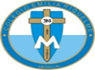 ACTIVIDAD DEL TALLER NÚMERO 2. LLAMADOS A LA COMUNIÓN. PÁG 52, 53,54.Buenos días mis niñas, como siempre nos ponemos en la presencia del señor, para encomendar nuestra jornada de trabajo. PODEMOS REZAR EL PADRENUESTRO, Recuerda realizar una pausa activa. Decimos nombres de las compañeras… Ximena… sale a bailar, porque lo hace muy especial, su cuerpo…AHORA VAMOS A TRABAJAR.Continuando con los conceptos anteriores sobre el significado de lo que es vivir en comunión, a ejemplo de la Santísima trinidad, que es la unión de 3 personas distintas y un solo Dios verdadero. Vamos a conectar la lectura del libro EN LA PÁG 52 con este texto de uno de los documentos de la Iglesia. Los discípulos de Jesús están llamados a vivir en comunión con el Padre (1Jn 1, 3) y con su Hijo muerto y resucitado, en “la comunión en el Espíritu Santo” (2Cor 13, 13). El misterio de la Trinidad es la fuente, el modelo y la meta del misterio de la Iglesia: “un pueblo reunido por la unidad del Padre, del Hijo y del Espíritu Santo”, llamada en Cristo “como un sacramento, o signo e instrumento de la íntima unión con Dios y de la unidad de todo el género humano”64. La comunión de los fieles y de las Iglesias Particulares en el Pueblo de Dios se sustenta en la comunión con la Trinidad.La Iglesia es comunión en el amor. Esta es su esencia y el signo por la cual está llamada a ser reconocida como seguidora de Cristo y servidora de la humanidad. El nuevo mandamiento es lo que une a los discípulos entre sí reconociéndose como hermanos y hermanas, obedientes al mismo Maestro, miembros unidos a la misma Cabeza y, por ello, llamados a cuidarse los unos a los otros (1Cor 13; Col 3, 12-14).La Iglesia, como “comunidad de amor”70, está llamada a reflejar la gloria del amor de Dios que es comunión y así atraer a las personas y a los pueblos hacia Cristo. En el ejercicio de la unidad querida por Jesús, los hombres y mujeres de nuestro tiempo se sienten convocados y recorren la hermosa aventura de la fe. “Que también ellos vivan unidos a nosotros para que el mundo crea” (Jn 17, 21). La Iglesia crece no por proselitismo sino “por „atracción‟: como Cristo „atrae todo a sí‟ con la fuerza de su amor”71. La Iglesia “atrae” cuando vive en comunión, pues los discípulos de Jesús serán reconocidos si se aman los unos a los otros como Él nos amó (cf. Rm 12, 4-13; Jn 13, 34).En el pueblo de Dios “la comunión y la misión están profundamente unidas entre sí… La comunión es misionera y la misión es para la comunión”75. En las iglesias particulares todos los miembros del pueblo de Dios, según sus vocaciones específicas, estamos convocados a la santidad en la comunión y la misión.ACTIVIDAD.Vamos a dar respuesta a los interrogantes de la pág 52.  Y 54¿Por qué crees que es importante vivir en comunidad. SI, NO, PORQUE?________________________________________________________________________________________________________________________________________________________________________________________________________________________________________________________________________________________________________________________________________________________________________________________________________________________________________________________________________________________________________________________________________________________________________________________________________________________________________________________________________________________ ¿Qué exigencias encuentras vivir con otras personas?_________________________________________________________________________________________________________________________________________________________________________________________________________________________________________________________ Crees que compartir con otras personas es una ventaja o desventaja para ti?. Justifique la respuesta sí, no, porque.____________________________________________________________________________________________________________________________________________________________________________________________________________________________________________________________________________________________________________________________________________4. PAG 54. Describe los principales elementos que identifican a la persona humana como un ser de relaciones.____________________________________________________________________________________________________________________________________________________________________________________________________________________________________________________________________________________________________________________________________________Recuerde que debes ir subrayando el libro, para calificarlo cuando regresemos si Dios quiere.Ojo… No tienes que enviar imágenes del libro subrayado.Esta vez te doy la oportunidad de colocarte una nota por tu trabajo realizado. Evalúa tu responsabilidad, dedicación y compromiso. Coloca la nota que crees te mereces. De 1 A 5 ______ 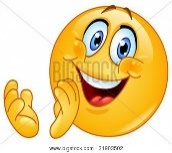 FELICITACIONES. Cuando termines tu trabajo por favor enviarlo, no tienes que esperar hasta el viernes. Listo? Chaoooo.